Α΄ τάξη:  Μένουμε σπίτι και για μια μικρή Επανάληψη.       Γράφω τις μέρες της εβδομάδας με τη σειρά:_______________________,  _______________________,  _______________________,  _______________________,  _______________________,  _______________________,_______________________.       Γράφω τους μήνες του χρόνου με τη σειρά:_______________________,  _______________________,  _______________________,  _______________________,  _______________________,  _______________________,_______________________,  _______________________,_______________________,  _______________________,_______________________,  _______________________.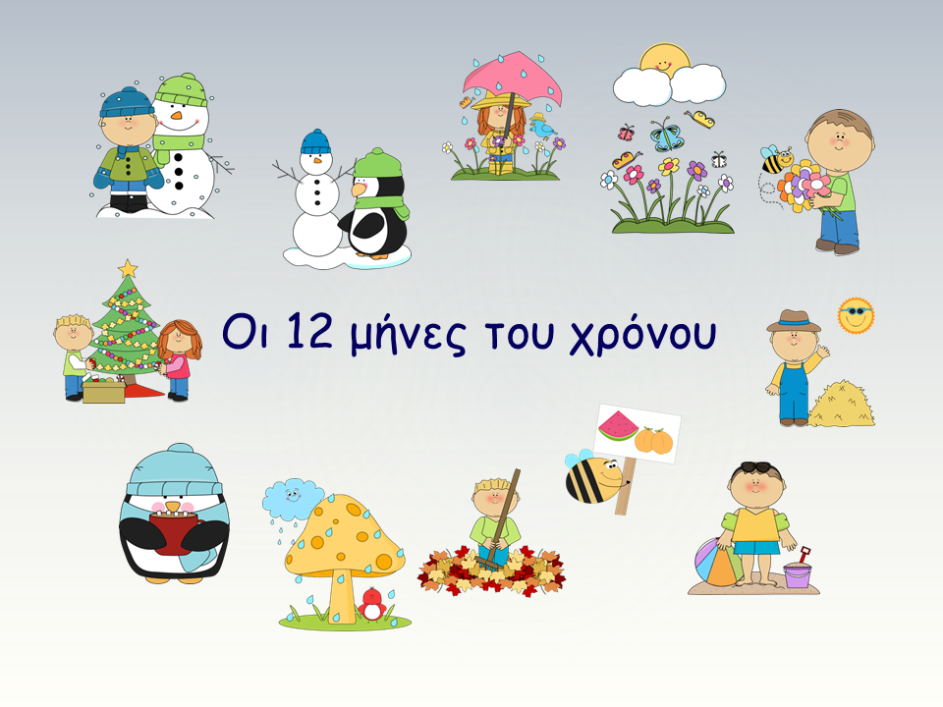 Γράφω τις τέσσερις εποχές του χρόνου:___________________________       ___________________________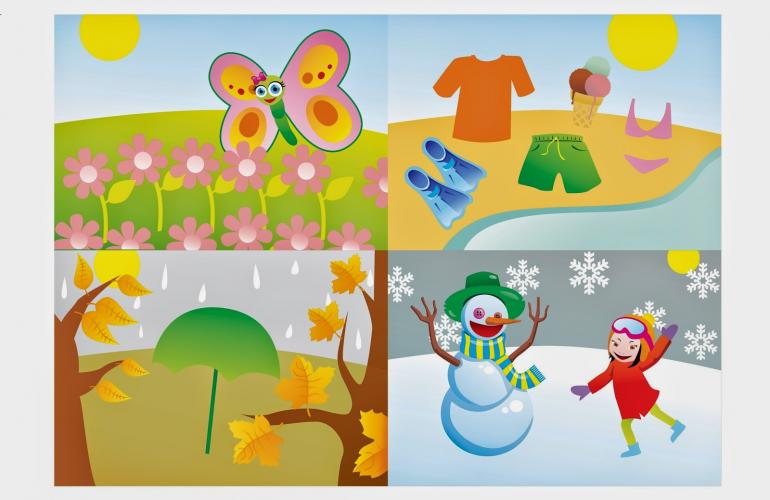 ___________________________       ___________________________Συμπληρώνω με το σωστό αριθμό τις παρακάτω προτάσεις:Η εβδομάδα έχει  ______________________  μέρες.Κάθε εποχή έχει  ______________________  μήνες.Ο χρόνος έχει  ______________________  μήνες.Ο Φεβρουάριος έχει  ________  ή  _______  μέρες.Ο Ιούνιος έχει  ___________  μέρες.Ο Ιούλιος έχει  ___________  μέρες.Η μέρα έχει  __________  ώρες.Ήρθε η ώρα να πλύνουμε τα χεράκια μας καλά και προσεκτικά!!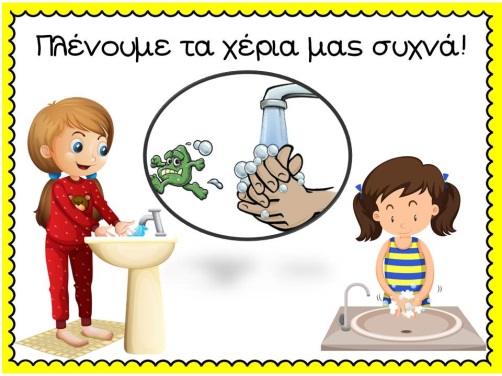 